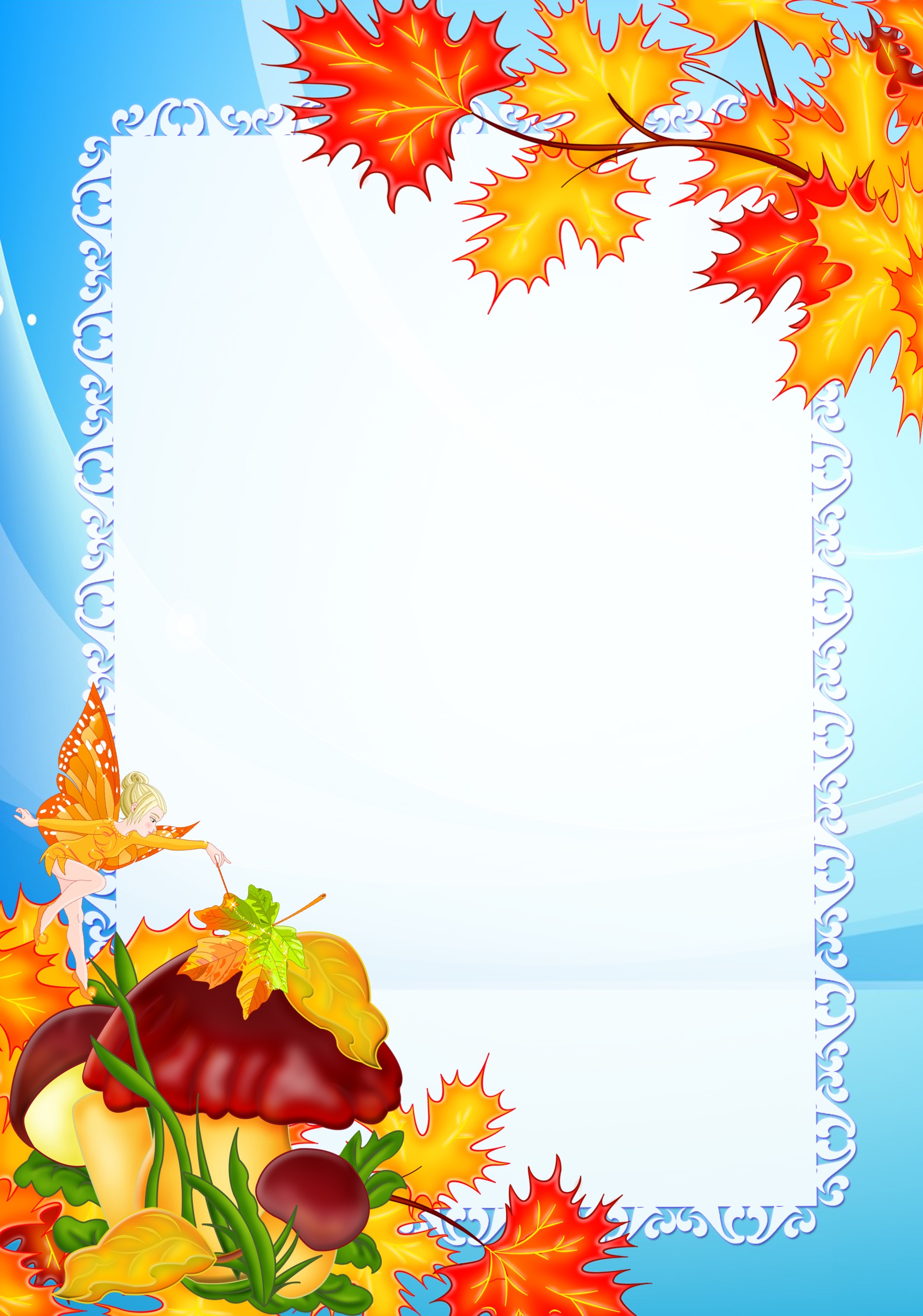 Познавательно-речевой проект «Разноцветное время года»Участники  проекта: педагоги,  дети старшего дошкольного возраста,  родители.Вид проекта: познавательно-речевой, среднесрочный.Срок реализации проекта: сентябрь с 01. 09 15 – 30. 09. 15.Актуальность:  обобщение знаний о признаках золотой осени, активизировать в речи слова – прилагательные, глаголы характеризующие время года – осень, закрепить умение работать с природным материалом.Цель проекта.Ускорение развития речи и интеллекта, направленные на формирование речевой сферы, познавательных процессов, эмоционально-волевой и нравственной сферы.Задачи:
- систематизировать знания детей по теме «Осень золотая»;- уточнять, обогащать и активизировать словарный запас;- воспитывать экологическую культуру и основы безопасного поведения;- воспитывать желание активно участвовать в изготовлении поделок из природного материала;- воспитывать моральные качества: доброту, чуткость, сострадание, умение сопереживать.Этапы реализации проекта:I этап –  подготовительный- подобрать методическую литературу, пособия (картины, дидактические, подвижные, пальчиковые игры), атрибуты для сюжетно – ролевых игр;- оформить для родителей информацию в родительский уголок «Разноцветное время года!»;- обговорить с родителями все формы работы в условиях дома.
II этап – практический.-   Рассматривание картин, иллюстраций, слайдов по теме.- Проведение НОД по образовательным областям согласно режиму образовательной деятельности.-   Экскурсии в осенний парк и целевые прогулки вокруг детского сада.- Проведение игр (дидактических, подвижных, сюжетно – ролевых, театрализованных, словесных и подвижных игр).-   Чтение художественной литературы по теме.-   Сбор природного материала.-  Рекомендации   родителям,  изготовлению  поделок из природного материала, из овощей, фруктов в домашних условиях.-   Выставки детских рисунков, работ по аппликации, конструированию и ручному труду.Реализация практического этапа проекта.1) Познавательное развитие «Экскурсия в осенний парк» (на территории ДОУ), «Осень золотая», «Как звери готовятся к зиме» (тематическое открытое занятие); «Коробочка для осенних листьев», «Корзинка для грибов» (ручной труд); « Колючий недотрога», «Мухомор» (конструирование).2) Художественно-эстетическая деятельность: «Букет для Осени», «Дует сильный ветер», «Осенний парк», «Осень рисует», «Осень золотая», «Дождик, лей, лей, лей...» (рисование); «Блюдо с фруктами и ягодами», «Грибы», «Овощи для борща» (лепка, аппликация); «Дедушка АУ», «Трудолюбивый еж» (аппликация из природного материала).3) Игровая деятельность: игра - соревнование «Сварим борщ»; сюжетно-ролевая игра «Магазин овощей и фруктов» «Весёлые поварята»; логоритмические игры «Ветер дует» (диск № 46, трек 3), «Дождик» (диск №6, трек 27).
4) Речевое развитие:а) рассматривание картин В.Серова «Октябрь», «Осенний день» (из серии «Четыре времени года» О. Соловьёвой);б) сочинение сказок детьми на тему «Осень»;в) заучивание стихотворений И.Мазина «Осень», И. Белоусова «Осень»;
г) загадывание и отгадывание загадок по теме «Осень», «Овощи - фрукты»,
«Грибы»;д) коррекционные занятия: «Осенний лес», «Дары леса: грибы и ягоды»;е) пальчиковые игры и физминутки: «Осень», «Ёжик», «Дрова».Совместная деятельность детей и родителей:- изготовление поделок из природного материала на тему «Осень»;- экскурсии в магазин, в осенний парк, краеведческий музей;- заучивание стихотворений об осени.III этап – обобщающий.- Выставка поделок из даров осени «осеннее блюдо?»- Конкурс стихов про осень (в группе).- Праздник «Осень золотая в гости к нам идет»- Ярмарка «Дары природы» семейное консервирование.Основные проведенные мероприятия:Понедельник: беседы по данной теме; словесные игры.Вторник: ХЭД – изготовление поделок своими руками, просмотр презентаций, чтение ХЛ;Среда: «Вечер загадок и отгадок», Четверг: работа с учителем-логопедомПятница: развлечение «Осень золотая в гости к нам пришла»Развлечение «Осень золотая в гости к нам пришла»Ведущая:   Слышите? Тихонько осень золотаяПрошагала – прошуршала,По родному краю.У нее сегодня именины – осенины!Выход Осени. Приветствует и читает стих.Осень:   Привет осенний вам, друзья!Как рада всех вас видеть я!Вот   немного задержалась,
Все трудилась, напрягалась!
Раздавала всем осинкам
Разноцветные косынки,
Яркие, приметные,
Издали заметные!Выбегают животные леса и ведут беседу.Ёжик:    Яблоки так хороши,
Очень любят их ежи! (Кирилл Т.)Берёт яблоки, благодарят ОсеньБелка:   Ну, а крепкие грибочки,
Посушу я на сучочке!!!  (Лиза.К.)Берет грибы, благодарят ОсеньЗаяц:     Я хрустящую капустку
И морковочку люблю! (Паша.Т.)Берет капусту и морковь, благодарит ОсеньОсень предлагает животным остаться на празднике.Ведущая:    Наши дети тоже хотят прочитать стихи об осени. Читают стихи: Лиля Д., Лиза К., Семен П.)Осень:  Благодарит детей. Вы были в осеннем лесу? Слышали шорох листвы? Это деревья поют вам свою песню. Ведущая:  Дети тоже приготовили тебе песню про осень.Песня «Осень»Осень:   Вы знаете, что осенью собирают урожай овощей и фруктов? И давай те с вами поиграем в игру.Словесная игра: «Что растет на грядке»Ведущая:   (обращается к осени) Осень давай по играем с нашими родителям, а дети им помогут.Игра «Сварим борщ» (2 ведра, муляжи овощей, 2 миски, отобрать необходимые овощи для приготовления борща)Осень:  Скажите мне, пожалуйста, куда на зиму улетают птицы? На юг. А какие птички остаются с нами. (Воробей, голубь).Ведущая:   наши сюрпризы не закончились, мы споем тебе еще одну песню.Песня «Воробей»Осень:    А теперь у меня для вас сюрприз, которые приготовили для вас мои овощи с грядки.Театрализованная сценка «Овощи»Осень:  Загорелый помидор, завел с капустой разговор.  (Даша К.)Помидор:   До чего же ты белая совсем не загорелая. (Витя С.)Капуста:  Вот попробуй загорать,   (Лиля Д.)Если платьев сорок пять, пока снимаю платьице, солнышко закатится.Осень:   Хотите, чтобы я вас рассмешила?Дети: ДАИгра: Давайте с вами поиграем в «Съедобное – несъедобное».Осень:  Если съедобное, вы говорите: “Ням, ням, ням”, а если несъедобное: “Фу, фу, фу”.1) Булочки хрустящие (Ням, ням, ням)2) Тапки завалящие (Фу, фу, фу)3) Пирожки слоеные (Ням, ням, ням)4) Валенки вареные (Фу, фу, фу)5) Шарики сырные (Ням, ням, ням)6) Салфетки жирные (Фу, фу, фу)7) Пряники вкуснящие (Ням, ням, ням)8) Яблоки хрустящие (Ням, ням, ням)Ведущая:  Совсем недавно закончилось лето, давай те вспомним, как светило нам солнечное лето своими лучиками.Песня «Солнечные лучики» Лиля.Д. Куплет все вместе.Ведущая:   Осень дети очень готовились к встречи с тобой, выучили много стихов. Хотели бы их прочесть.Дети Даша К., Каролина Б., Витя С., Кирилл Т. читают стихиВедущая:   Какого цвета листочки на деревьях стали? (ответы детей).                   У осени есть две веточки и мы предлагаем по играть в игру.Игра «Осенняя веточка»  две веточки, бумажные листочки, пластилин).Осень:       Спасибо вам большое. Расставаться не хотеться, но надо. Но для вас у меня есть еще один последний сюрприз.Звучит музыка. На большой пластмассовой машине завозят угощений Белка, Заяц, Ежик.Дети прощаются с Осенью и уходят в группу.СтихиОбразовательная деятельность в старшей  группе.«Познавательное развитие. Речевое развитие»Тема: «Осенняя мозаика».Виды детской деятельности: игровая, продуктивная, коммуникативная, познавательно-исследовательская.Цель:  продолжать расширять и уточнять знания детей об окружающим, обогащать речь существительными и прилагательными, уметь употреблять речи с противоположным значениям, уметь сочинять сложносочиненные и сложноподчиненные предложения.Задачи: Воспитательные:Воспитание любви и бережного отношения к природе.Образовательные:1. Анализировать результаты наблюдений и делать выводы о некоторых закономерностей и взаимосвязей в природе.
Развивающие:1. Развивать мышления в процессе проведения элементарных опытов.2. Формировать эстетическое отношения к окружающему миру.Материалы и оборудование:Конверт Осени с письмом (письмо, волшебный лист, игры).Листья по числу детей: 3 - кленовых, 3 - дубовых, 4 - берёзовых.Разрезная картинка — число 3, нарисованное из разных листьев.Зашумлённая картинка ёжика для игры «Кто спрятался?»Ёлки, разные по высоте - 3 шт.Пластилин, природный материал: жёлуди, шишки, каштаны, осенние листья, веточки.Корзинка.Клеенки, влажные салфетки, угощение.Словарная работа: Октябрь, сентябрь, ноябрь, середина, поздняя, начало.  Поздняя осень; клён - кленовый, дуб - дубовый, берёза - берёзовый, три — третий, низкий — выше — самый высокий; высокий — ниже, самый низкий.Содержание деятельности детей Педагог: Вот так сюрприз! Мы попали с вами в сказочный осенний лес. Как здесь красиво! Чтобы не заблудиться и не попасть в беду, увидеть и услышать много интересного, давайте вспомним правила поведения в лесу (ответы детей). Я предлагаю побродить по лесу.Под музыку дети двигаются за воспитателем (психогимнастика):Педагог:  Как вы себя чувствуете в осеннем лесу? (ответы детей) Я чувствую радость от того, что мы с вами такие дружные, помогали друг другу, никого не потеряли.Находят конверт от Осени. Читают письмо. В письме игра, осенний лист.Педагог: Осень предлагает поиграть нам в игру с волшебным листочком «Повтори, не ошибись». Будем передавать листок по кругу, и называть месяца осени: сентябрь - октябрь; октябрь - ноябрь; ноябрь – сентябрь.Проводится словесная  игра «Не ошибись». Педагог: К какому времени года относятся эти месяцы? (ответы детей: к осени)Сколько осенних месяцев мы назвали? (ответы детей: три)Сколько месяцев длится осень? (ответы детей: три)Какой месяц обозначает начало осени? (ответы детей: сентябрь)Какой месяц обозначает середину осени? (ответы детей: октябрь)Назовите месяцы осени по прядку (ответы детей)Назовите последний осенний месяц (ответы детей: ноябрь)Ноябрь, - который по счёту осенний месяц? (ответы детей: третий)Как про этот месяц сказать по-другому? (ответы детей: это последний
месяц осени)Ноябрь — это поздняя осень (повторить вместе с детьми словосочетание
«поздняя осень»)Педагог: Ребята, волшебный лист не показывает нам путь, хотя мы на все вопросы Осени ответили. Ой, а в конверте ещё одна игра: «Чтобы дальше пройти, выложите цифру «ТРИ».         Дидактическая игра «Сложи картинку». Дети выкладывают цифру «ТРИ».       Рассматривают,  из каких листьев нарисована цифра.Педагог: Смотрите, листик показывает, куда нам идти. Выходят на поляну, усыпанную листьями.   Падают с ветки жёлтые монетки...   Под ногами целый клад!   Это осень золотая дарит, листья, не считая,   Золотые дарит листья вам, и нам, и всем подряд. (И. Пивоварова) Педагог: Что происходит осенью с деревьями? (ответы детей) Сколько листьев вокруг, какие они разные! С каких деревьев эти листья? (ответы детей)Этот лист с берёзы упал, значит, он какой? (ответы детей - берёзовый)Этот лист с дуба упал, значит, он какой? (ответы детей - дубовый)Этот лист упал с клёна, значит, он какой? (ответы детей - кленовый)А если с осины лист упал, значит, он какой? (ответы детей - осиновый)Как здорово, у нас получается составлять новые слова!  Давайте поиграем с
листочками.                   Игра «Подул ветерок»Дети выполняют разные движения под музыку, пауза, ветерок подул, цифра разлетелись. Воспитатель показывает карточку с цифрой, музыка прекращается, дети встают вместе по столько человек, сколько указано цифрой на карточке.Педагог: Вам понравилось играть с листиками? (ответы детей). Возьмём в свою корзину листочки, они нам пригодятся. Наш волшебный лист зовёт нас дальше, в дорогу. В какую сторону показывает он нам идти? (ответы детей).Какие деревья растут на поляне? (ответы детей).Что вы можете рассказать про елочки? (ответы детей — Одна ёлка самая
высокая, вторая — пониже, третья — самая низкая).Как рассказать по-другому?  (ответы детей - одна ёлка самая низкая,
вторая — выше, третья — самая высокая).Сколько ёлок? (ответы детей - на поляне 3 ёлки).Сколько берёз? (ответы детей — на поляне 1 берёза).Сколько всего деревьев на поляне? (ответы детей - 4 дерева).Педагог: Как получилось число 4?
Педагог: Вы — молодцы, вы очень внимательные и у вас всё получается здорово!
Смотрите, на ёлках какие-то карточки, посмотрим, что же на них изображено?Игра «Кто в гости пришёл?»Дети рассматривают зашумлённые картинки и выделяют спрятанный рисунок. Последний рисунок — ёжик. Слышится шорох, появляется ёж.Ёж: Здравствуйте, ребята! (ответы детей) Слышал я, как вы дружно играли и с листиками, и с деревьями, и с моими картинками — загадками. Все задания осени вы выполнили не только правильно, но и дружно, весело. Были внимательными и лесных жителей не потревожили. Помогите и мне: рассыпал я нечаянно свои корзинки с припасами. Надо их собрать по разным ведёркам: яблоки, грибочки, овощи. Сможете? (ответы детей).            Игра «Разложи по группам» (ответы детей, самостоятельная деятельность)Ёж: Ох, и быстро же вы справились: зоркие у вас глаза, ловкие руки и сами вы послушны, трудолюбивы и внимательны - быть вам хорошими учениками в школе. Таких замечательных детей приглашаю в мастерскую Осени. Не забудьте захватить с собой то, что вы собрали.Дети берут ведёрки с природным материалом. Ёж провожает детей                          к подготовленным столам.Педагог: Чудеса, да и только! Ребята, из природного материала давайте сделаем ёжику подарок. У каждого лежит картинка - что на ней изображено, то мы и сделаем и поместим на эту «полянку» (подготовленный поднос). Это и будет подарок ёжику.      Самостоятельная деятельность детей под музыку. Дети делают поделку по образцу. Дарят подарок с добрыми словами.Ёж: Спасибо, дорогие дети! Мне очень приятно и радостно получить от вас такой красивый подарок, сделанный  вашими руками. Я обязательно покажу его своим друзьям. У меня для вас тоже есть подарок (ёж выносит корзину с печёными грибами). Люблю угощать своих дорогих гостей. Угощайтесь, пожалуйста. Педагог: Спасибо, Ёжик! (ответы детей) Нам тоже пора в группу. До свидания! Коррекционно-логопедический блок.1 занятие:  «Осенний  лес» /подгрупповое занятие/Оборудование:  сухие листья берёзы, рябины, осины; иглы сосны и ели; картинки с изображением деревьев; план - схемы для каждого ребёнка; индивидуальные листы с заданиями; картина осеннего и летнего леса.Задачи:Образовательные:обобщить и уточнить знания об осени и о деревьях;активизировать в словаре названия пяти деревьев: берёза, рябина, осина, ель и дуб; частей деревьев: корни, ствол, ветки и листья; осенних природных явлений: туман, листопад, иней; глаголов: опадают, шуршат, стелятся, вянет, моросит, воет; прилагательные: порывистый, разноцветный, густой, прозрачный.Коррекционные:коррекция грамматического строя речи: подбор и согласование определений и антонимов к заданным существительным; образование прилагательных от существительных (лист берёзы - берёзовый; ветка рябины - рябиновая и т.д.);автоматизация поставленных звуков на речевом материале лексической темы;развитие связной речи через составление описательного рассказа о деревьях с помощью план - схемы.Воспитательные:воспитывать интерес и любовь к живой природе;воспитывать произвольное внимание, умение тактично слушать ответы сверстников.Особые указания: 1-ая часть занятия проводится на улице, во время прогулки детей (по предварительной договорённости с воспитателями группы) на территории парковой зоны ДОУ (в условиях живой природы). 2-ая часть занятия проводится мини подгруппами в условиях логопункта с картинным материалом, сушёными листьями и с выполнением заданий в индивидуальных тетрадях.2 занятие:  «Дары леса: грибы и ягоды» /мини подгрупповые занятия/Оборудование: презентация по теме занятия; картинки с изображением грибов и лесных ягод; план - схемы на каждого ребёнка; индивидуальные листы с заданиями.Задачи:Образовательные:обобщить и уточнить знания о дарах леса;активизировать в словаре названия грибов: красноголовик, подберёзовик, лисички, мухомор; частях гриба: ножка и шляпка; названия ягод: брусника, черника и малина; прилагательные: съедобные и несъедобные, сладкие, полезные.Коррекционные:коррекция грамматического строя речи: подбор и согласование определений к заданным существительным; образование прилагательных от существительных (варенье из брусники - брусничное, компот из малины - малиновый, желе из черники - черничное и т.д.);автоматизация поставленных звуков на речевом материале лексической темы;развитие связной речи через составление описательного рассказа о грибах с помощью план - схемы.Воспитательные:воспитывать интерес и любовь к живой природе;воспитывать культуру слушать.Дополнительный речевой материал.1.  Физминутки:«Осень»Листья падают, летят -                      Машем листочками (руками)Настоящий листопад!                        перед собой и по сторонам.Листья на ветру кружатся.                Кружиться на месте.Листья на траву ложатся.                  Приседаем и встаём.Ветер с листьями играет -                 Поднять и опуститьПоднимает, опускает.                        руки с листьями.Тучка прилетает,                                Трясём кистями рукЛистья поливает.                               имитируя дождик.Мы не будем унывать,                     Улыбнуться иВсё равно пойдём гулять!                шагать на месте.«Ёжик»Ёжик по лесу гулял.                            Шагаем на месте.Ёжик листья собирал.                        Наклоны вперёд, руками коснуться пола.Ёжик лёг на правый бок.                   Наклон вправо, руки на поясе.И свернулся он в клубок.                   Присесть и обхватить колени руками.По тропинке покатился                      Не выпрямляясь, покрутить руками перед собой.И назад не возвратился.                   Качать головой.Спать улёгся под сосной.                  Подставить ладошки под щёку, закрыть глаза.А проснётся он - весной!                   Открыть глаза и улыбнуться.«Дрова»Раз, два! Раз, два!                               Ребром ладониБудем мы пилить дрова.                    имитировать пиление дров.Вот так, вот так                                     Ещё раз показать,Пилим, пилим мы дрова.                   Как пилить дрова.Раз, два! Раз, два!                               Руки в замок, ноги на ширинеБудем мы рубить дрова.                    плеч, показать процесс рубки.Раз, два! Раз, два!                               Наклоны из стороныБудем складывать дрова.                  в стороны.Целый воз мы напилили,                   Повторить все движения:Нарубили и сложили.                          пилить, рубить, складывать.Заготовили дрова,                               Выпрямиться и вытереть лоб.Отдохнуть теперь пора!                      Потрясти расслабленными кистями рук.2.  Словесные игры:«Кто так делает?»1. Кто осенью впадает в спячку и спит всю зиму? /волк, ёж, заяц, медведь, белка/.2. Кто любит грызть кору деревьев? /лиса, ёжик, заяц или белка/.3. Кто делает запасы на зиму? /белка, медведь, лиса или заяц/.4. Кто не спит всю зиму и живёт в норе? /медведь, лиса, белка, заяц/.5. Кто живёт в дупле, которое сделал дятел? /барсук, заяц, белка/.«Что лишнее?»1. Сарафан, куртка, плащ, шапка. /Сарафан - это летняя одежда/.2. Черника, клубника, брусника, малина. /Клубника - она растёт только в саду/.3. Берёза, осина, рябина, дуб. /Дуб - он не растёт в нашем крае/.4. Подосиновик, подберёзовик, лисята, мухомор. /Мухомор - он несъедобный гриб/.5. Снег, дождь, листопад, туман. /Снег - это примета зимы/.«Послушай и отгадай»Что за дерево растёт?                                         У меня длинней иголки, чем у ёлки.Всё в иголках круглый год.                                Очень прямо я расту, в высоту./Ель/                                                                                   /Сосна/По небесам кучей                                               Голубые зеркалаБредут мешки дырявые,                                  Туча наземь пролила.И бывает иногда:                                                Неглубоки, мелки,Из мешков течёт вода.                                      Мелки, как тарелки/Тучи/                                                                                   /Лужи/С неба пришёл -                                                  Сквозь густую пелену, ничего я не пойму.В землю ушёл…                                                   Дом, деревья, водоём серый гость накрыл плащом./Дождь/                                                                                                       /Туман/Листья с веток облетают,                                   Осень в гости к нам пришлаПтицы к югу улетают.                                          И с собою принесла…«Что за время года?» - спросим.                      Что? Скажите наугад?Нам ответят: «Это …»                                           Ну, конечно, …/Осень/                                                                              /Листопад/Тучи нагоняет,                                                        Жёлтой краской крашу яВоет, завывает.                                                      Поле, лес долины.По свету рыщет,                                                     Ну а красной краской яПоёт, да свищет.                                                    Крашу грозди я рябины и дрожащие осины./Ветер/                            И люблю я шум дождя… Назовите-ка, кто я?                                                                                             /Осень/                                        Владимир Степанов ПОТЕМНЕЛИ ВЕТВИ Потемнели ветви, От воды туман. Гонит тучи ветер Из холодных стран. Лето на излёте, Лес промок насквозь. Клюкву на болоте Ищет старый лось.                                        Владимир Степанов В ЛЕСУ ОСИНОВОМ В лесу осиновом Дрожат осинки. Срывает ветер С осин косынки. Он на тропинки Косынки сбросит - В лесу осиновом Наступит осень.                                           Георгий ЛадонщиковВ ОКТЯБРЕ Серый день короче ночи, Холодна в реке вода, Частый дождик землю мочит, Свищет ветер в проводах. Опадают листья в лужи, Хлеб убрали в закрома, До прихода зимней стужи Утепляются дома.                                                              М. Лесовая ЗОЛОТОЙ ДОЖДЬ Листья солнцем наливались. Листья солнцем пропитались. Налились, отяжелели, Потекли и полетели, Зашуршали по кустам, Поскакали по сучкам. Ветер золото кружит, Золотым дождём шумит!Гуляем по поляне, смотрим вокруг и любуемсяСпокойный шаг с носка, повороты головы вправо, влевоПроходим по узкому мостикуШаг, приставляя пятку к носку, руки в стороныВышли на тропинку, шуршим листвой, отодвигаем ветки, придерживая ихСеменящий шаг в полуприседе, с движением рукПерепрыгиваем кочкиПрыжки с продвижением вперёд на двух ногах, руки свободноГуляем по поляне, дышим лесным воздухомСпокойный шаг с носка, глубокий вдох и выдох